Consumer Perception Survey: MHSIPNovember 2016 AdministrationAdults and SeniorsJonathan Rich, Ph.D.July 28, 2016The Mental Health Statistical Improvement Program (MHSIP) was offered to all clients attending mental health services at a County or contract adult program during the week of November16-20, 2016.  There were 995 records returned (973 adults; 22 older adults). Records were discarded if program number was missing or was not a valid number, leaving 771 cases. Cases were then removed if the program was part of Children and Youth Behavioral Health, leaving 740 cases.  Only cases with an age from 18-120 were retained.  This left 659 cases.ResultsSample description:N:	659Gender (n = 641):	F 59.4%, M 40.1%, O 0.5%Age (n = 659):	Mean: 38.0 years, s = 12.2, range = 18 to 95.Form Language (n = 659):	English, 80.1% Spanish, 17.6%, Vietnamese, 2.3%County/Contract (n = 659):	County 64.6% vs. Contract 35.4% Figure 1. Service Area (n = 659)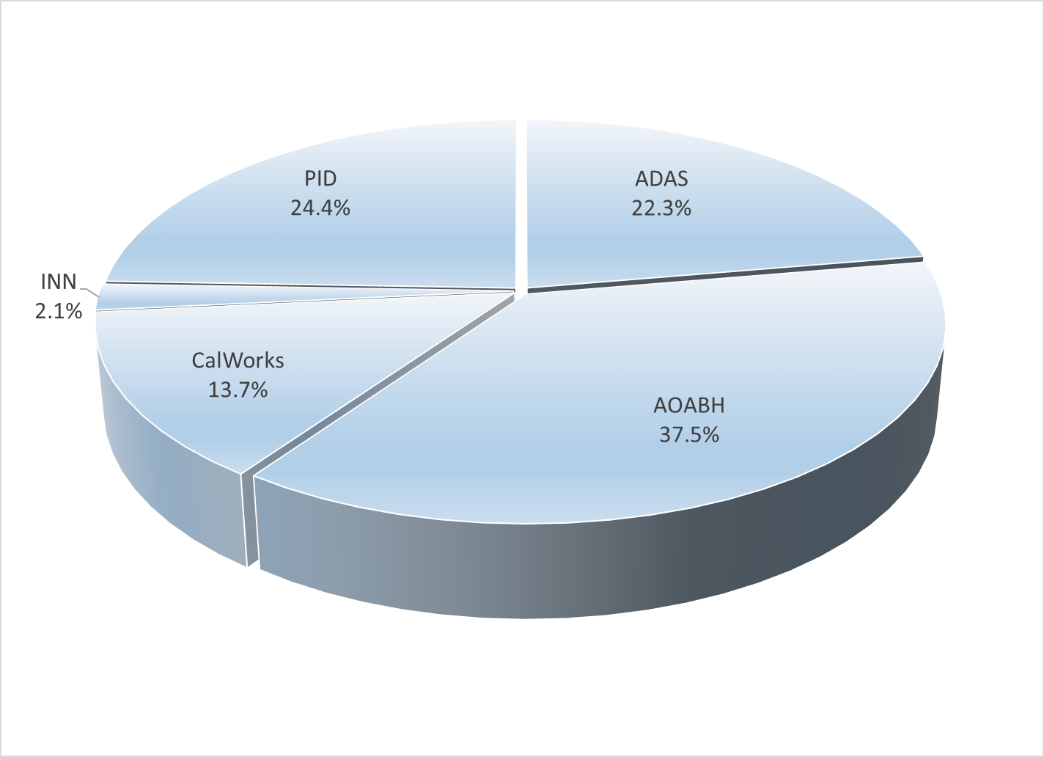 Figure 2. Race/Ethnicity (n = 633)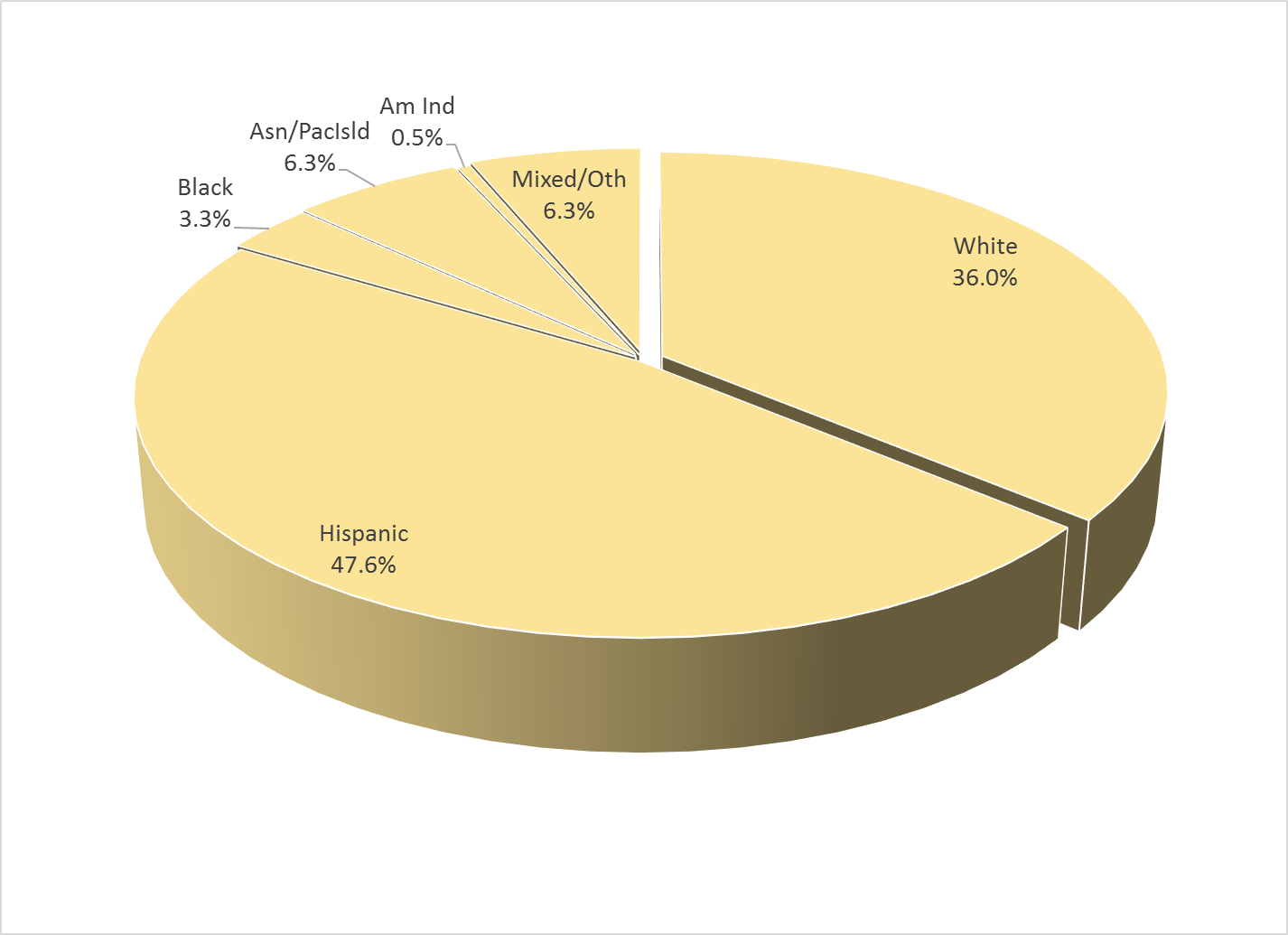 Survey respondents describe their race and ethnicity by selecting as many of the following categories as applicable: Hispanic, American Indian, Asian, Black, Pacific Islander, White, Other Race, and Unknown Race. These selections were reduced to six categories as follows.  If either Asian, Pacific Island, or both are selected, that is considered a single category, “Asian/Pacific Islander.”  If only one category is selected, then the participant is assigned to that category.  If more than one category is selected, or if “Other Race” or “Unknown Race” is selected, the participant is classified as “Mixed/Other.”  If Hispanic is selected, the client is classified as “Hispanic,” regardless of the other selections.MHSIP Scale Scores:Consistent with past results, responses to service satisfaction items average between “Agree” (4) and “Strongly Agree” (5).  Response to items that reflect personal functioning are lower, just at the “Agree” level (4.0).  Endorsement of service satisfaction items was near 90%; about three fourths of respondents endorsed personal functioning items.Figure 3. Mean Scores: MHSIP Service Satisfaction(Scale is 1-"strongly disagree" to 5-"strongly agree")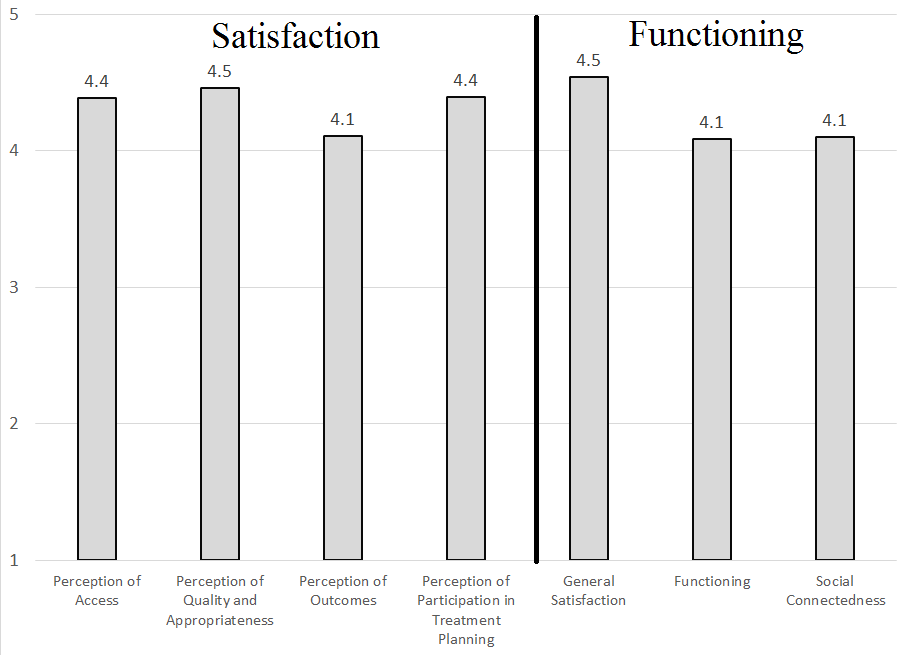 Figure 4. Percent with scores at or above 3.5, "Agree" and "Strongly Agree"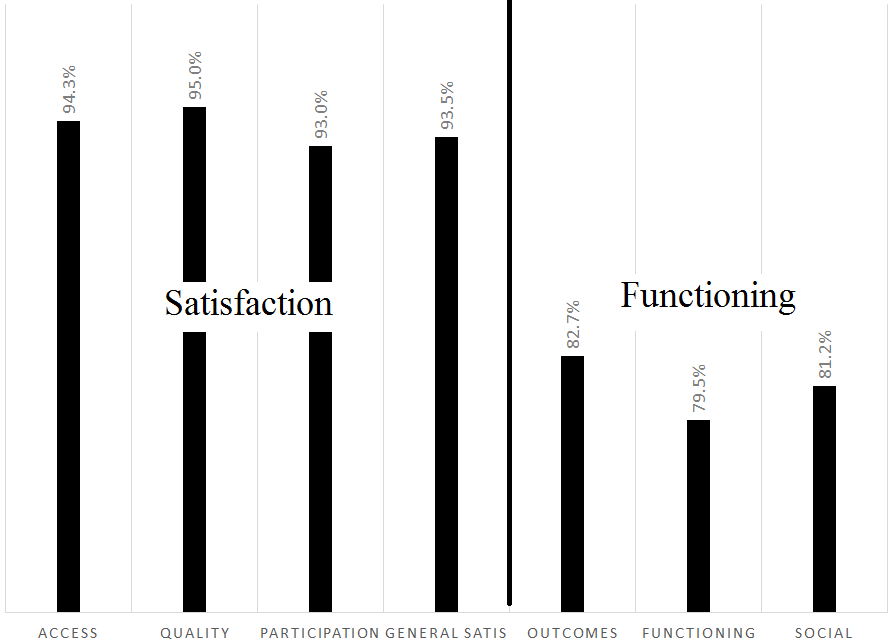 Factors affecting MHSIP scoresThe MHSIP mean scores did not differ significantly by race/ethnicity (see Figure 5), whether a program was County vs. contract, or by age.  Figure 5. MHSIP scores by race/ethnicity 
(Note: Race/ethnicity differences are non-significant on all scales, p > .01)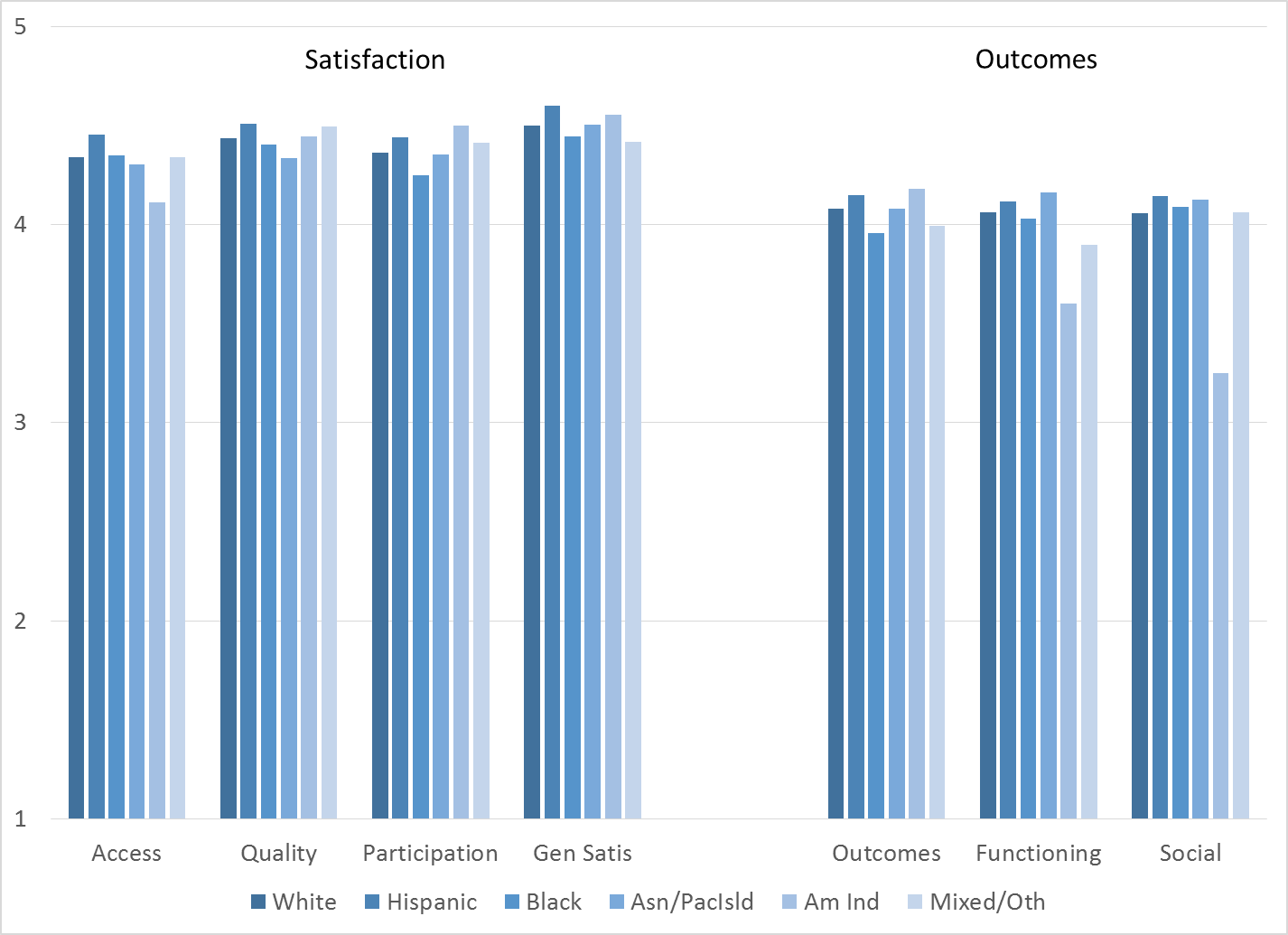 MHSIP scores differed by form language on the Access scale.  Consumers who responded to the Spanish-language survey reported slightly better access than other clients (Figure 6).Figure 6. MHSIP scores by form language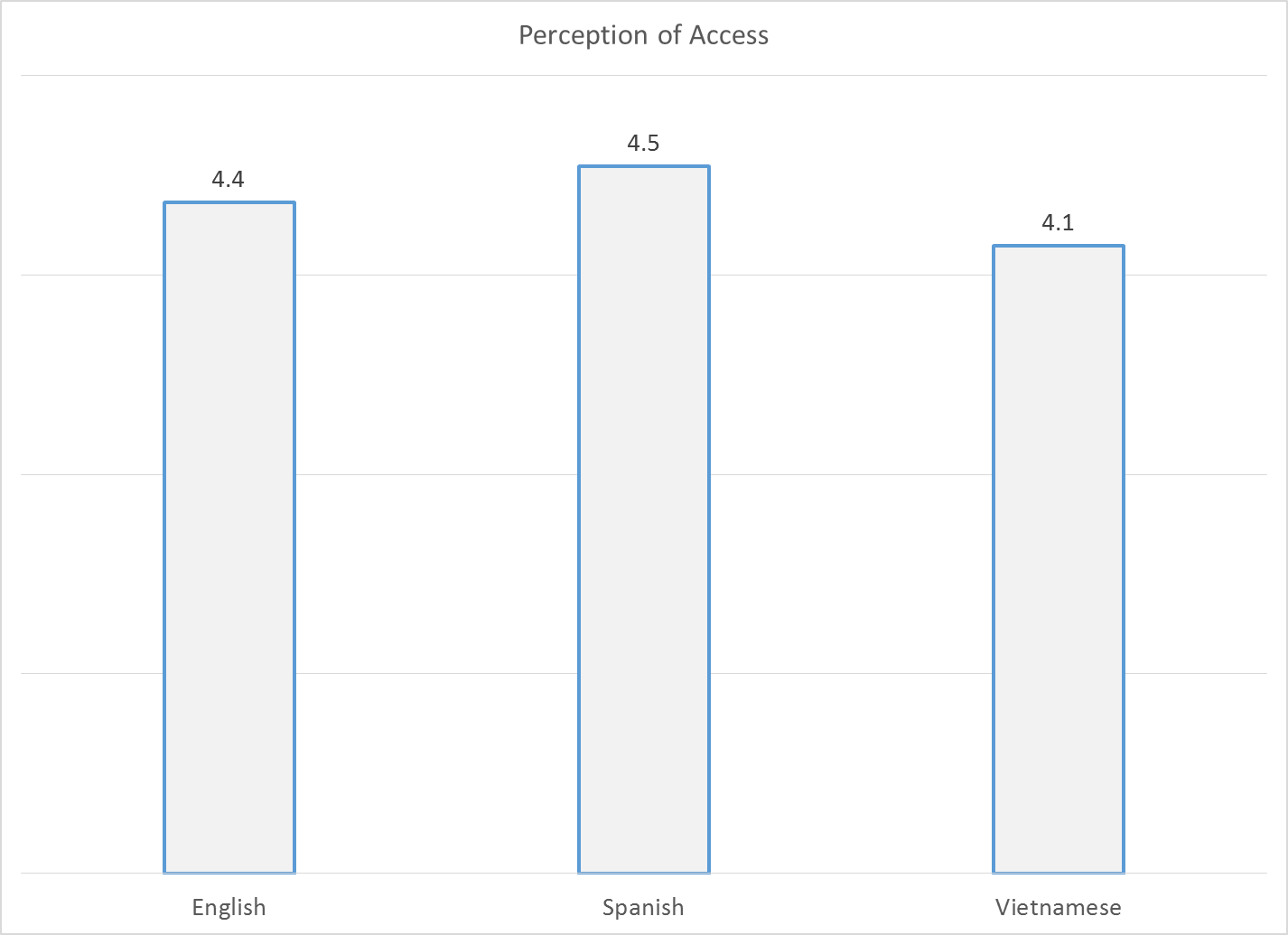 As seen in Figure 7, women’s ratings on the four satisfaction scales were slightly higher than men’s.  Figure 7. MHSIP differences by gender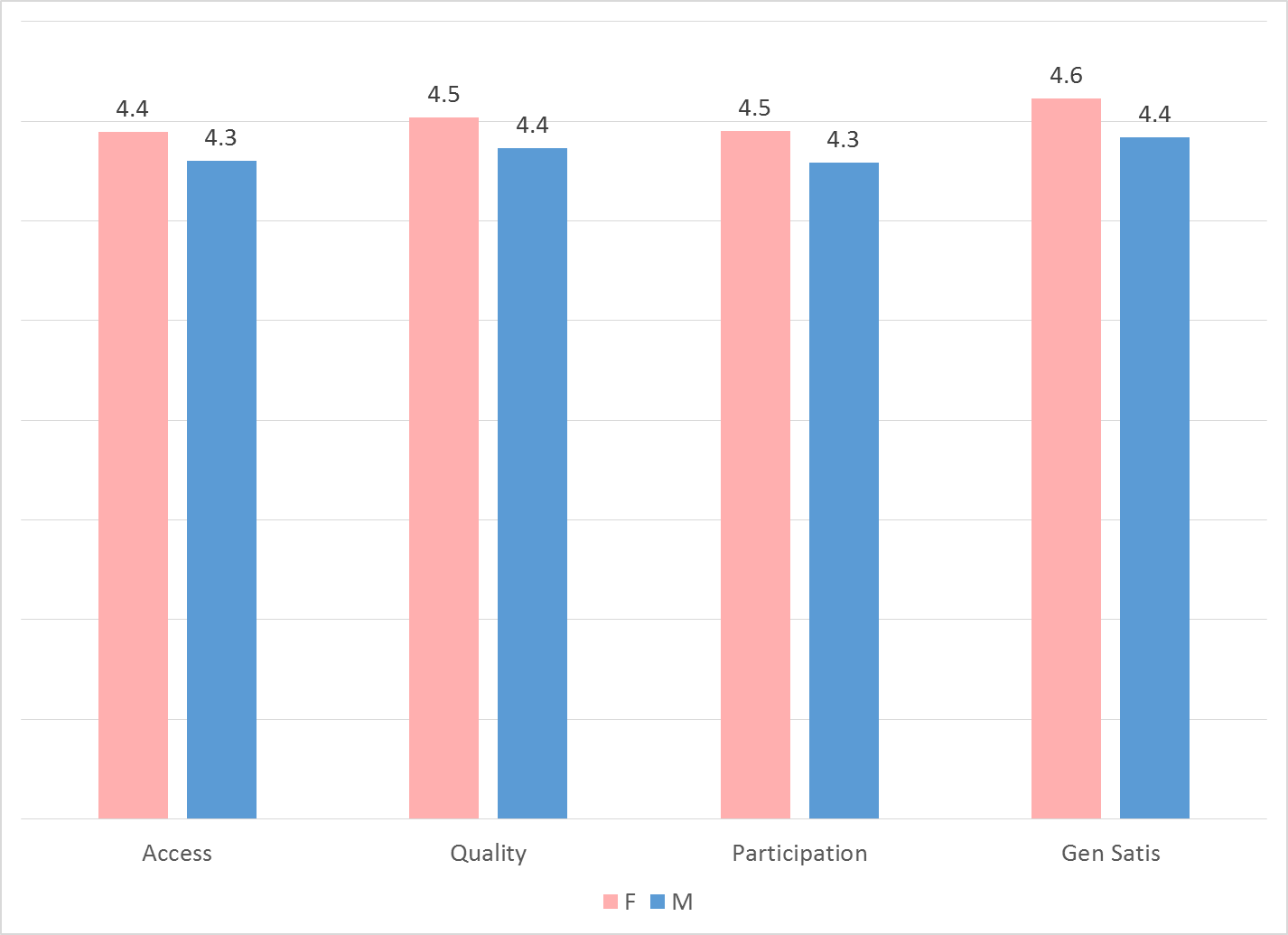 As reflected by Figure 8, all MHSIP scales differed by function area.  Consumers in the CalWorks and Prevention & Intervention programs tended to give the highest satisfaction ratings.  Consumers in Substance Use Disorder programs and Prevention & Intervention tended to rate their own functioning highest.Figure 8. MHSIP differences by function area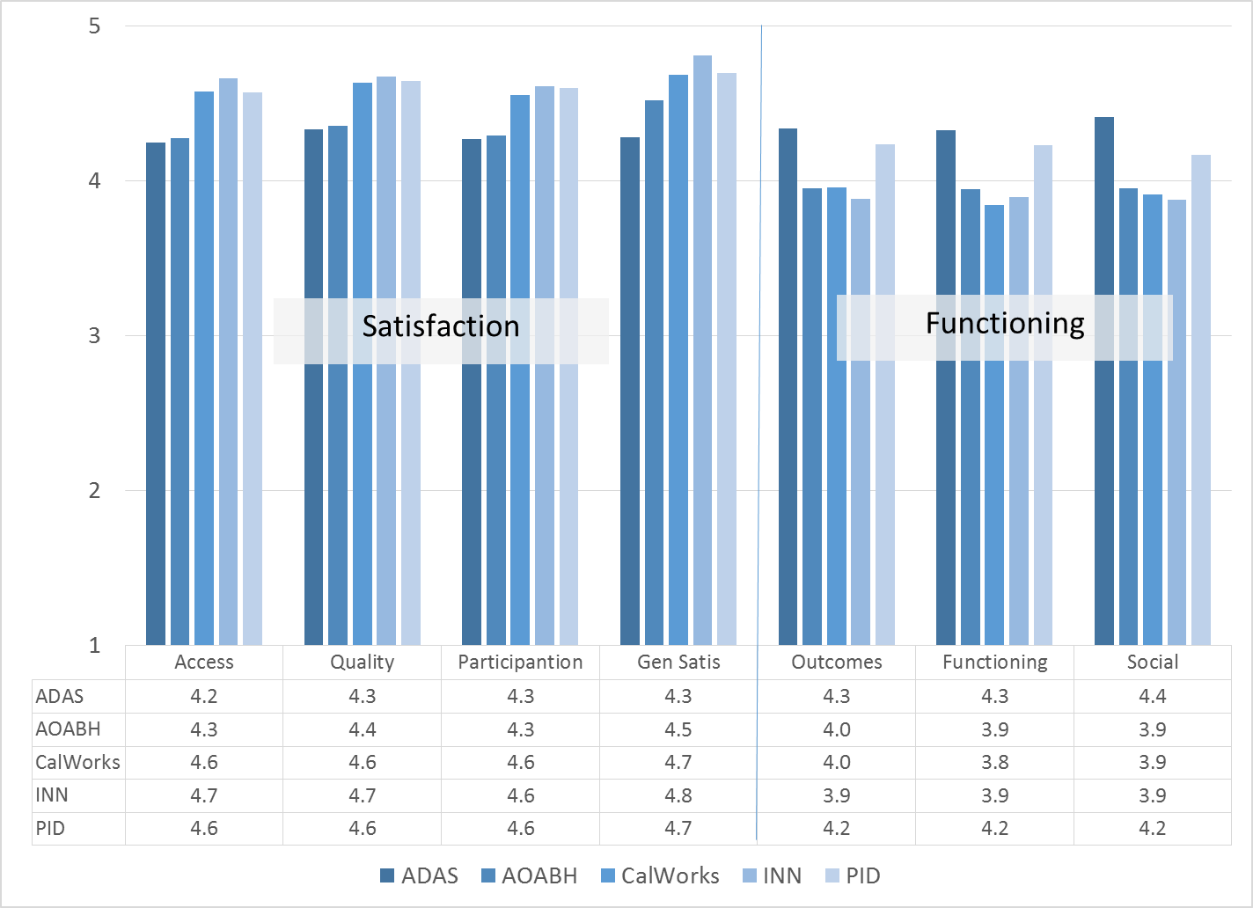 There were significant positive correlations with time in treatment for the Functioning (r = .11) and Perception of Outcomes (r = .13), indicating that ratings of both areas increase with more time in treatment.Figure 9. Perception of Outcomes & Functioning by time in treatment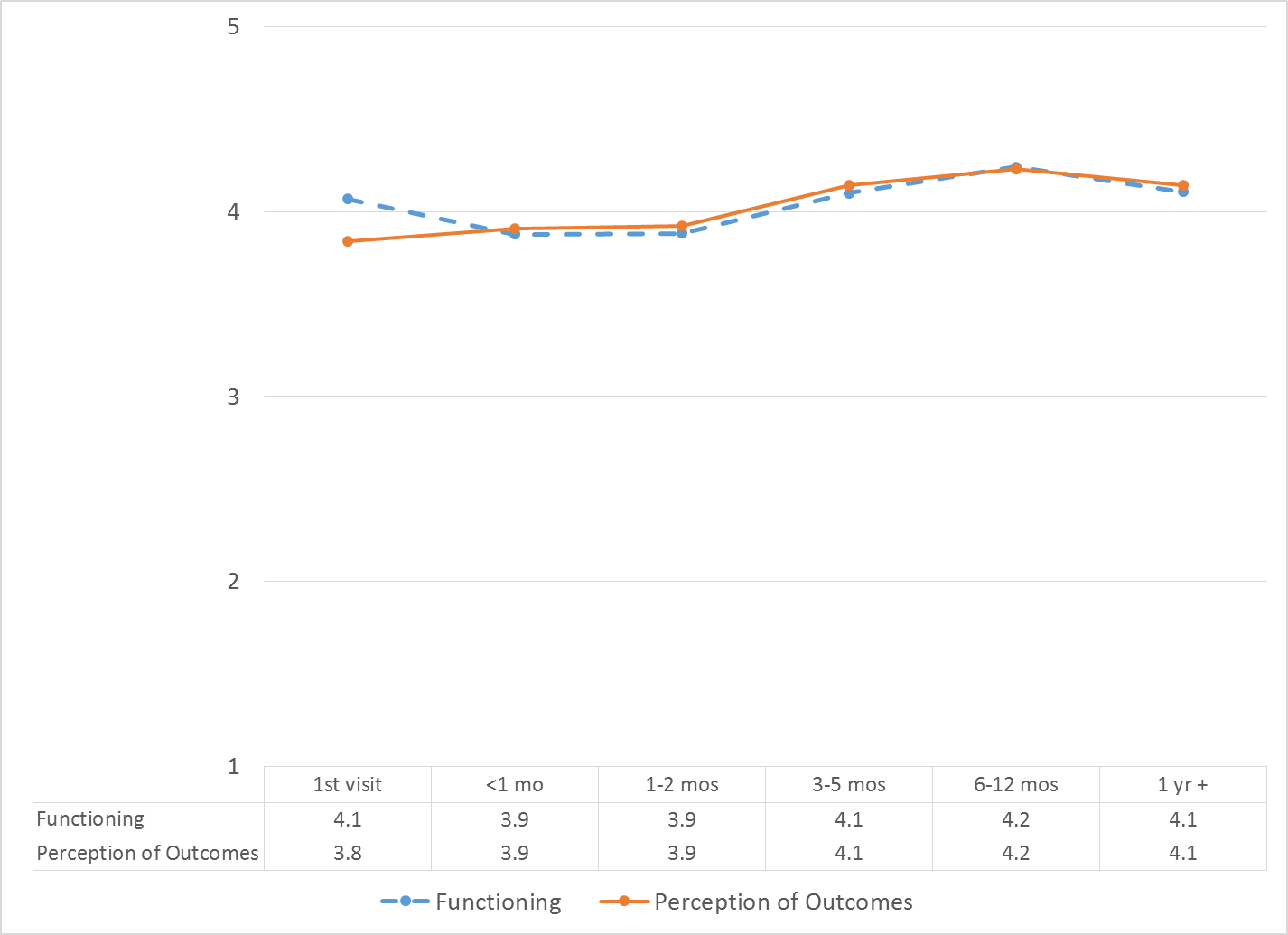 There was a significant difference on the Function and Perception of Outcomes scales for County vs. contract clinics. Consumers at the County clinics gave higher mean reports on both scales.Figure 10. County vs. contract clinics: Mean scores on Outcomes and Functioning scales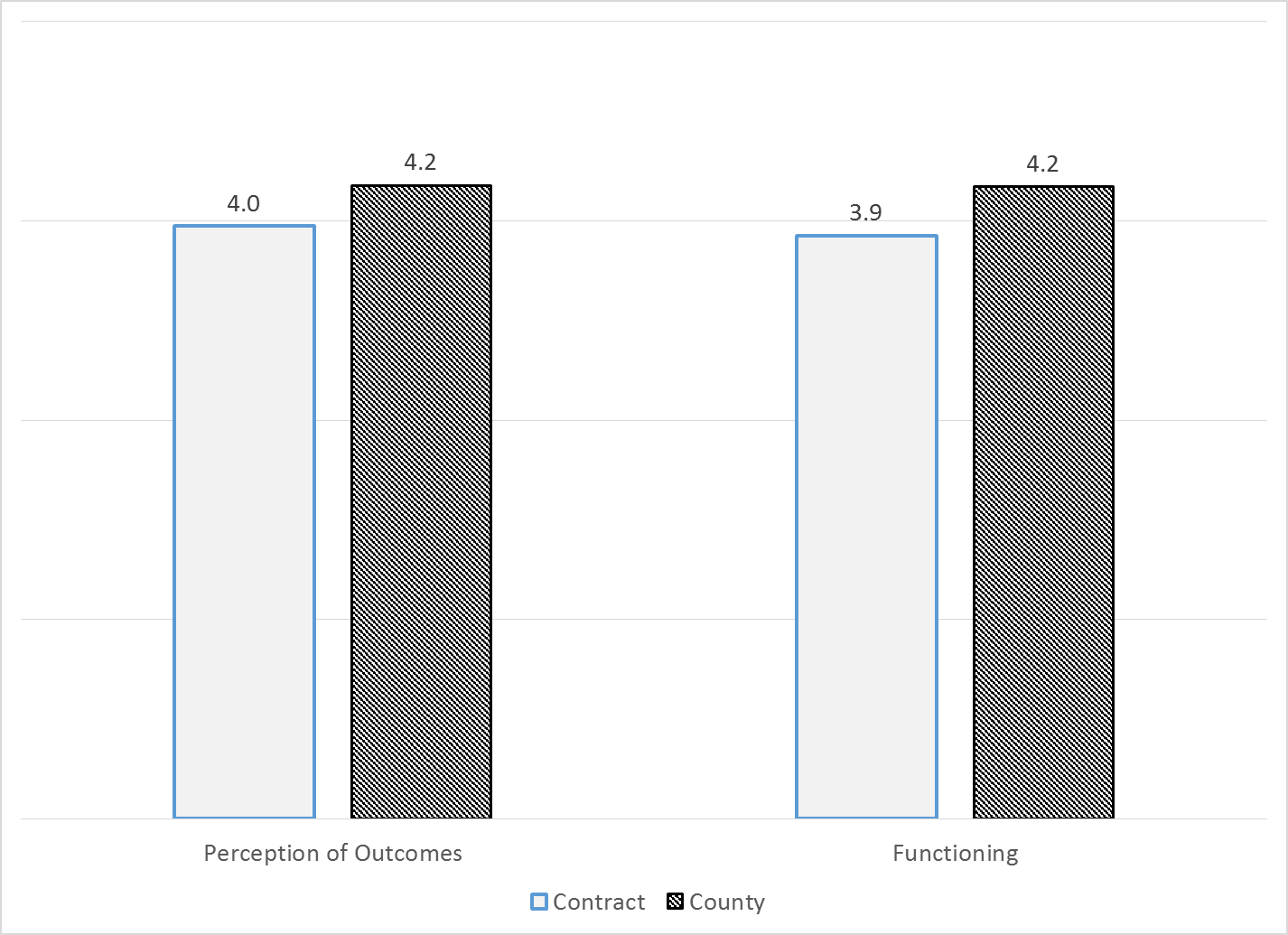 Table 1. MHSIP results by programHighlighting shows scores that are significantly HIGHER or LOWER than the overall program mean.ProgramAccessQualityParticGen SatisOut-comesFuncSocialNADAS Aliso Viejo Drug Court5.05.05.05.05.05.05.02ADAS AOD Aliso Viejo4.03.14.02.73.93.43.51ADAS AOD Anaheim Clinic4.14.14.24.34.34.24.317ADAS AOD Westminster4.44.64.73.74.64.74.33ADAS AOD, Santa Ana5.05.05.03.75.04.64.31ADAS Perinatal, Aliso Viejo4.24.24.34.54.24.44.65ADAS Perinatal, Anaheim4.34.44.14.54.14.24.513Anaheim N. DUI Cout4.54.34.04.24.34.34.23AOABH  Mental Health Assoc.  GG4.24.34.34.54.04.04.127AOABH AB1095.05.05.05.04.85.05.01AOABH Aliso Viejo Clinic3.84.94.55.03.64.24.81AOABH Anaheim I4.54.54.44.63.63.53.514AOABH Anaheim II4.24.53.84.23.63.53.83AOABH Anaheim PACT4.84.74.84.84.24.23.74AOABH CalWORKs: Westminster4.64.74.74.73.73.53.815AOABH Costa Mesa PACT4.34.44.34.54.24.14.021AOABH FSP Opportunity Knocks4.34.44.14.84.04.04.132AOABH FSP WIT4.44.13.54.04.44.04.51AOABH Fullerton PACT I4.34.44.44.43.94.14.27AOABH Fullerton PACT II4.24.34.54.54.04.03.815AOABH PACT TSR3.94.13.84.03.93.63.56AOABH Santa Ana4.24.44.44.53.73.83.628AOABH Santa Ana  Pac Asian4.34.14.04.34.14.14.34AOABH SUD/Perinatal Outpatient: Westminster4.04.34.24.33.94.04.18AOABH Westminster Clinic4.54.64.54.53.63.83.02AOABH Westminster PACT3.83.64.04.03.63.6--1Behavioral Health Services for Military Families   Child Guidance Center4.54.54.54.63.73.43.63CalWORKS Mariposa Women & Family Center4.64.74.64.83.93.83.819Camino Nuevo4.13.94.44.54.03.83.85CCS CalWORKS Anaheim4.74.74.54.74.03.94.128CCS CalWORKs Santa Ana4.34.24.24.33.94.03.911Community Counseling and Supportive Services4.54.64.64.74.24.24.161Drug/DUI/DV Court4.24.34.24.24.34.24.340Harbor Drug Court4.14.24.14.24.34.34.322Mariposa CalWORKs San Juan Capistrano4.54.64.54.74.24.03.917Mission Viejo PACT Services5.05.05.0--4.75.05.01North Drug Court4.44.54.54.54.64.74.731North Recovery Center4.63.94.13.94.44.73.54OA Mental Health Recovery Program4.24.24.34.73.83.54.03OC Accept4.34.64.84.44.13.94.011Older Adult Support and Intervention System (OASIS)4.24.24.24.23.63.73.89Orange County Center for Resiliency, Education & Wellness(OC CREW)4.24.54.24.44.14.24.011Orange County Postpartum Wellness (OCPPW)4.74.74.64.84.34.24.255South Recovery Center4.84.83.05.04.24.43.92Step Forward Program Collaborative On Site Engagement4.74.74.64.93.94.14.011Stress Free Families4.84.74.64.64.54.54.519Telecare and Orange (TAO South)4.34.44.44.54.04.14.154Youth as Parents5.05.05.05.04.74.94.43Total4.44.54.44.54.14.14.1